*** English followsNous sommes à la recherche d’un ou une étudiante intéressée à travailler sur l’évaluation de l’adaptation de la population canadienne face à la maladie de Lyme et au développement d’interventions visant à améliorer sa prévention, incluant une plateforme d’apprentissage interactive pour le grand public. Le projet s’insère dans le cadre des activités du nouveau Réseau Canadien de Chercheurs sur la Maladie de Lyme, et sera réalisé en partenariat avec de multiples partenaires au Canada.  Le ou la candidate développera des compétences dans l’application d’une approche « Une seule santé » en recherche interventionnelle, ainsi que dans l’application d’une méthodologie de recherche mixte, intégrant l’analyse quantitative (conception et analyse de données d’enquêtes populationnelles) et qualitative (groupes de discussion et entrevues individuelles).La maladie de Lyme est une zoonose vectorielle en émergence et une priorité majeure de santé publique au Canada. Le risque est déterminé par un ensemble de facteurs qui touchent à la fois l’être humain, les populations animales et l’environnement, incluant l’augmentation de la densité de tiques infectées, les changements environnementaux qui affectent la distribution des vecteurs et des réservoirs animaux, et les facteurs sociaux et comportementaux qui influencent le niveau d’exposition des individus. Cet ensemble de facteurs inter-reliés complexifie le développement et la mise en œuvre de programmes de prévention qui nécessitent une approche intersectorielle “Une seule santé”. Les candidats devront être admissibles au doctorat en sciences vétérinaires (option épidémiologie) à la Faculté de médecine vétérinaire de l’Université de Montréal. Une formation antérieure en santé publique ou dans un domaine connexe est un atout. La sélection des candidats sera basée sur l’excellence du dossier académique, l’expérience, les objectifs de carrière et la motivation. L’étudiant travaillera au sein d’une équipe stimulante multidisciplinaire (épidémiologie, santé publique, sciences de l’éducation) et multi-universitaire (Université de Montréal, Queens University), sous la direction de Cécile Aenishaenslin et Catherine Bouchard au sein du Groupe de recherche en épidémiologie des zoonoses et santé publique de la Faculté de médecine vétérinaire, et de l’Institut de recherche en santé publique de l’Université de Montréal. Une bourse de 20 000$ par année pour trois ans sera offerte au candidat retenu. La sélection des candidats débutera le 15 mars et se poursuivra jusqu’à ce que le poste soit comblé.Pour soumettre votre candidature, envoyez une lettre de motivation (maximum une page), un CV à jour, le dernier relevé de notes universitaires ainsi que le nom et les coordonnées de deux personnes pour référence à Cécile Aenishaenslin: cecile.aenishaenslin@umontreal.ca L’Université de Montréal s’est dotée d’un plan d’action qui inclut des mesures spéciales pour soutenir l’équité, la diversité et l’inclusion en recherche. Nous encourageons fortement les candidatures provenant des femmes, des Autochtones, des personnes en situation de handicap, et des membres de minorités visibles. Pour plus d’informations : https://carrieres.umontreal.ca/diversite-et-inclusion/  We are seeking applicants interested to work on the evaluation of the adaptation of the Canadian population to Lyme disease, and to the development of interventions aiming at enhancing its prevention, including an interactive learning platform for the general public.  The project is part of the new Canadian Lyme Disease Research Network’s activities and will be conducted with partners across Canada. The candidate will develop skills in the application of a One Health approach in intervention research, and with the application of mixed-methods research, integrating quantitative (design and analysis of population surveys) and qualitative (focus groups and individual interviews) approaches.Lyme disease is an emerging vector-borne zoonosis and a public health priority in Canada. Lyme disease risk is determined by multiple factors, including an increasing density of infected ticks, climate change that affect the distribution of vectors and their hosts, and social and behavioral factors that will drive the level of exposure of individuals. This set of intertwined factors complexify the development and implementation of preventive programs, which necessitates an intersectoral One Health approach. Applicants must meet the academic standards for Ph.D. admission to the Faculty of veterinary medicine at the University of Montreal. A background in public health or a related field would be an asset. Selection of the successful candidate is based on a combination of academic excellence, relevant experience and career goals and motivation.The student will work with a stimulating multidisciplinary (epidemiology, public health, education sciences) and multi-university team (Université de Montréal, Queens University) under the supervision of Cécile Aenishaenslin and Catherine Bouchard, from the Groupe de recherche en épidémiologie des zoonoses et santé publique, Faculty of veterinary medicine, Université de Montréal and the Institut de recherche en santé publique de l’Université de Montréal. Stipend will be $20 000 per year for 3 years. Selection will start on March 15th and will continue until the position is filled.To apply, please initially submit a covering letter indicating your interest in the project and relevant experience, an unofficial transcript, a full curriculum vitae (CV), and three references to Cécile Aenishaenslin : cecile.aenishaenslin@umontreal.caThe University of Montreal is committed to an action plan that includes special measures to achieve equity, diversity and inclusion in research. We therefore particularly encourage applications from women, aboriginals, persons with disabilities, and members of visible minorities. For more information: https://carrieres.umontreal.ca/diversite-et-inclusion/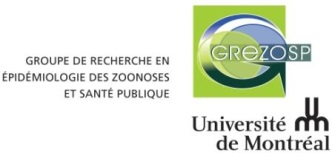 Candidat(e) au doctorat recherché(e) Évaluer l’adaptation de la population canadienne à la maladie de Lyme dans une perspective « Une seule santé »PhD Candidate position available Evaluating the adaptation of the Canadian population to Lyme disease using a “One Health” approach